サンライフ防府短期講座伝統的ヨーガ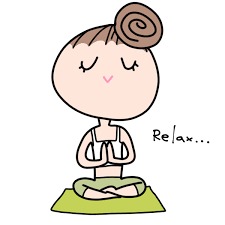 　　月の初めのクラスに、座学の時間を設け、ヨーガの歴史・哲学・技法枠組み等をお伝えしていきます。より深く伝統的なヨーガの知識・智慧を深め日常生活をよりよくするための講座です。初日2020年10月14日（水）毎月第2・4水曜日19時～20時半期間　2020年10月～2021年3月（10回コース）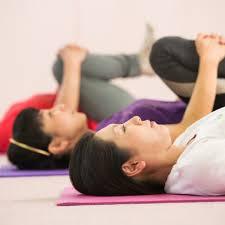 場所：サンライフ防府　和室1.2講師：松崎織江定員：16名対象：どなたでも持参するもの：ヨガマットまたは代用の敷物・筆記用具受講料：5000円申込・問い合わせ9/1（火）より受講料￥5000を添えてサンライフ防府（電話25-0333）までお申し込みください